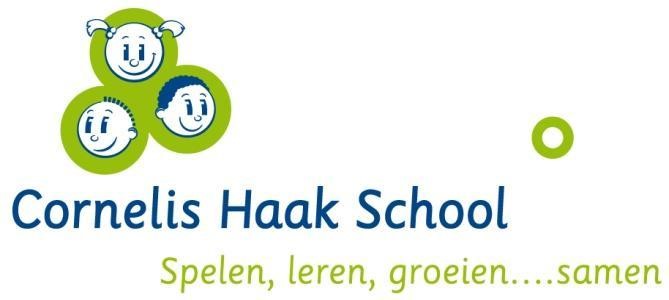 Notulen MR-vergadering 13 september 2021Aanwezig: Mw. Li, Dhr. Liefhebber, Dhr. van Wijk, Mw. HoegeeGedeelte met directieOpening en mededelingenBegintijd MR is 19.45u en blijft dit schooljaar zo. Er zijn verder geen mededelingen.Notulen 14 juni 2021De notulen is besproken en goedgekeurd, deze wordt op de website geplaatst.Ingekomen postEr is een notulen van de GMR binnengekomen. De notulen wordt nog gedeeld met Dhr. Liefhebber. Vraagm.b.t. Rotterdams Goud: wat is het en wat houdt het in? Er is een toelichting gegeven. Dit is overgewaaid vanuit de VS. Onderwijskundig leiderschap en organisatorisch leiderschap. Onderwijsinhoudelijk, organisatorisch en gedrag specialist aanwezig in de school. Zij hopen hiermee onderwijs, kwaliteit en resultaten omhoog te krijgen. Twee scholen uit de stichting doen er nu al aan mee.In de notulen van de GMR is bij de mededelingen niet medegedeeld dat de Meridiaan en de CHS zijn samengegaan. Dit kan komen doordat er geen lid vanuit het team van de CHS binnen de GMR zit.Dhr. van Wijk doet navraag of de agenda van de GMR vergadering voorafgaand aan een vergadering gedeeld kan worden met de MR, zodat wij eventuele punten zouden kunnen inbrengen.Mededelingen directie Algemene zaken:Stappenplan gedrag: het stappenplan is dit jaar aangescherpt. Er is een toelichting gegeven over hoe dit planin de praktijk wordt ingezet. Het doel is om meer positiviteit in de groep te hebben en negatieve stappen die leerkrachten moeten nemen te voorkomen.Vraag m.b.t. het naar huis sturen bij de laatste stap: elk kind heeft recht op onderwijs, wanneer je kinderen naar huis stuurt, krijgt het kind niet de juiste hoeveelheid onderwijsuren. Waarom is er gekozen voor de sanctie een kind naar huis te sturen?Toelichting: ieder kind heeft recht op onderwijs, maar iedereen moet het wel mogelijk maken dat er onderwijs gegeven kan worden. Er volgen sancties wanneer een kind dit onmogelijk maakt.Gebouw: langzaamaan kunnen wij stappen gaan maken voor de aanpak van het gebouw. Wij hebben eenaanvraag gedaan bij de gemeente, het is nu wachten op de goedkeuring voor de gelden en aanpak van de verbouwing.Het plein: een landschapsarchitect heeft een ontwerp gemaakt om het schoolplein aan te pakken.Personeel:Wij zijn gestart met een volledige bezetting. Op sommige dagen ambulante begeleiding en een dubbele intern begeleider, eentje die zich richt op groep 1 t/m 3 en eentje voor de groepen 4 t/m 8.Corona is de school nog niet uit. Twee collega's die getest moesten worden vanwege Corona gerelateerde klachten: 1 groep is verdeeld en 1 groep wordt vervangen door een leerkracht.Schoolfondsverantwoording:Er is een toelichting gegeven wat deze inhouden.Aanpassen: 3 foutmeldingen in het overzicht, bij het puntje afscheid groep 8. Hier wordt nog naar gekeken en indien nodig door een ander naar gekeken.Veiligheidsplan:Dit plan moet zo goed mogelijk beschrijven wat wij op school doen rondom de veiligheid op en rond de school.Het onderdeel ruimtelijke aspecten valt weg in het document.Tip: met koppen werken, zodat het document gemakkelijker te lezen is.Vraag: hoe zouden jullie het vinden als wij ons hard gaan maken voor de aanschaf van beveiligingscamera's in/rondom de school? Na brainstormen is er uit gekomen dat wij als MR leden graag camera's rondom de school zien, gericht op het gebouw en het plein.M.b.t. het document: hier en daar spatie teveel of een tikfout, dit is aangepast.PO Monitoring:Uitleg: elk jaar krijgen ouders van 6, 7 en 8 een vragenlijst en kinderen vanuit groep 7 en 8 een vragenlijst. De uitkomst in dit document, is de uitslag van de vragenlijst van de kinderen.Er is een toelichting gegeven op dit document: de vragenlijsten worden door de kinderen in de klas anoniem afgenomen. De vragen worden uitgelegd aan de kinderen, zodat iedereen de vraagstelling begrijpt. Gedeelte zonder directieActiepuntenlijstVerkiezingen nieuw ouderlid MRDe sluiting is dinsdag 14 september en op woensdag 15 september is de telling. Daarna wordt de winnaar opgebeld en de andere kandidaten krijgen de uitslag per mail te horen. In SocialSchools komt een bericht naar alle ouders van de school.RondvraagInbreng Mevr. Li: M.b.t. het veiligheidsplan zou ik graag willen dat er gekeken wordt naar de aanschaf van camera's. Mevr. Li gaat hier achteraan. Zij kijkt bijv. naar wat er toe nu toe als is gedaan voor bijv. de mogelijkheden tot aanschaf, de financiering, de plek waar de camera's opgehangen zouden kunnen worden. Zij gaat in de buurt kijken welke scholen in het bezit zijn van camera's en hoe zij tot aanschaf zijn gekomen.Inbreng Mevr. Li: M.b.t. het vuil op het plein: maak een foto van hetgeen je op het plein aantreft en verstuur dit via de app BuitenBeter. Zo zorg je voor een dossier opbouw en kun je zicht krijgen van de overlast.SluitingActiepuntenlijst MRDatumActieUitvoering doorGereed2021-2022Past gegevens op de website aan en vult de notulen aan.Mw. HoegeeDoorlopend2021-2022Signalen opvangen van ouders en dat delen binnen de MR.OudergeledingDoorlopend14-06-2021Gmr benaderen dat de agenda voorafgaand aan een vergadering met de MR gedeeld wordt, zodat wij aanvullingen/mededelingen kunnen toevoegen.Dhr. van WijkDhr. Liefhebber11-10-2021